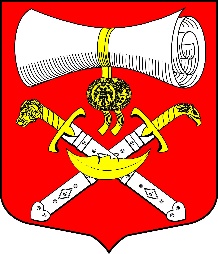 РОССИЙСКАЯ ФЕДЕРАЦИЯСОВЕТ ДЕПУТАТОВ МУНИЦИПАЛЬНОГО ОБРАЗОВАНИЯХВАЛОВСКОЕ СЕЛЬСКОЕ ПОСЕЛЕНИЕВОЛХОВСКОГО МУНИЦИПАЛЬНОГО РАЙОНАЛЕНИНГРАДСКОЙ ОБЛАСТИЧЕТВЕРТОГО СОЗЫВАРЕШЕНИЕ от 14ноября  2023 года  № 72Об установлении на территории муниципального образования Хваловское сельское поселение Волховского муниципального района Ленинградской области налога на имущество физических лицВ соответствии с Федеральным законом от 06.10.2003 N 131-ФЗ "Об общих принципах организации местного самоуправления в Российской Федерации", главой 32 части второй Налогового кодекса Российской Федерации, Законом Ленинградской области от 29.10.2015 N 102-оз "О единой дате начала применения на территории Ленинградской области порядка определения налоговой базы по налогу на имущество физических лиц исходя из кадастровой стоимости объектов налогообложения", руководствуясь Уставом муниципального образования Хваловское сельское поселение, совет депутатов муниципального образования Хваловское сельское поселение Волховского муниципального района Ленинградской областирешил:	1. Установить на территории муниципального образования Хваловское сельское поселение Волховского муниципального района Ленинградской области налог на имущество физических лиц (далее - налог).2. Установить на территории муниципального образования Хваловское сельское поселение Волховского муниципального района Ленинградской области следующие ставки налога на имущество физических лиц исходя из кадастровой стоимости объекта налогообложения: - Жилых домов, частей жилых домов, квартир, частей квартир, комнат-0,2 процента;- Объекты незавершенного строительства в случае, если проектируемым назначением таких объектов является жилой дом - 0,2 процента;- Единые недвижимые комплексы, в состав которых входит хотя бы один жилой дом - 0,2 процента;- Гаражи и машино-места, в том числе расположенных в объектах налогообложения, указанных в подпункте 2  пункта 1 статьи 406 Налогового кодекса РФ - 0,2 процента;-Хозяйственные строения или сооружения, площадь каждого из которых не превышает 50 квадратных метров и которые расположены на земельных участках, предоставленных для ведения личного подсобного, дачного хозяйства, огородничества, садоводства или индивидуального жилищного строительства - 0,2 процента;- Объекты налогообложения, включенные в перечень, определяемый в соответствии с пунктом 7 статьи 378.2 Налогового кодекса РФ, в отношении объектов налогообложения, предусмотренных абзацем вторым пункта 10 статьи 378.2 Налогового кодекса РФ, а также в отношении объектов налогообложения, кадастровая стоимость каждого из которых превышает 300 миллионов рублей – 2,0  процента; - Прочие объекты налогообложения – 0,5 процентов.3. Установить,  что для   граждан,   имеющих  в  собственности   имущество,  являющееся объектом   налогообложения   на   территории   муниципального   образования Хваловское сельское поселение, льготы, установленные в соответствии со статьей 407 Налогового кодекса Российской Федерации, действуют в полном объеме.4. Признать утратившим силу с 01.01.2024 года:  решение Совета депутатов муниципального образования Хваловское сельское поселение Волховского муниципального района Ленинградской области от 18 ноября 2020 года № 60 «Об установлении на территории муниципального образования Хваловское сельское поселение Волховского муниципального района Ленинградской области налога на имущество физических лиц». 5. Настоящее решение подлежит официальному опубликованию.6. Настоящее решение вступает в силу с 1 января 2024 года, но не ранее чем по истечении одного месяца со дня его официального опубликования в средствах массовой информации и не ранее 1-го числа очередного налогового периода по данному налогу.7. Контроль за исполнением настоящего решения оставляю за собой.Глава муниципального образованияХваловское  сельское поселение                                                      Л.С.Романова